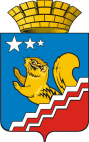 АДМИНИСТРАЦИЯ  ВОЛЧАНСКОГО ГОРОДСКОГО ОКРУГАКоординационный Совет по инвестициям и развитию предпринимательства в Волчанском городском округе21 сентября 2022 г.                                                                                          11.00 ч. ПРОТОКОЛ № 3зал заседаний администрации Волчанского городского округаЗаместитель председателя: Шишин В.Е.–  индивидуальный предприниматель.Секретарь: Ройд Ю.А. – ведущий специалист экономического отдела администрации Волчанского городского округа;Присутствовали: Бородулина И.В. – заместитель главы администрации Волчанского городского округа по социальным вопросам; Клементьева Ю.П. – Председатель Комитета по управлению имуществом Волчанского городского округа; Смурыгина О.А. – директор Фонда «Волчанский фонд поддержки малого предпринимательства»;  Соколюк М.П. – заместитель главы администрации Волчанского городского округа по ЖКХ, транспорту, энергетике и связи; индивидуальные предприниматели: Бердникова Е.Р.; Зыбин Н.А.; Елховикова Е.Б.; Куимова Е.А.; Тетерина А.Г.; Шишин Е.В.ПОВЕСТКА ДНЯО вакцинации работников предприятий торговли, общественного питания и бытового обслуживания.СЛУШАЛИ: Бородулину И.В.По данным ГАУЗ СО «Волчанская городская больница» в 2022 году 790 человек переболело новой коронавирусной  инфекцией, 10 человек умерло. Администрацией Волчанского городского округа еженедельно проводится анализ вакцинации сотрудников предприятий торговли, общественного питания и бытового обслуживания.СЛУШАЛИ: Ройд Ю.А.:Предприятия торговли:Количество организаций, единиц 61 Фактическая численность, человек 153Количество переболевших  COVID-19, человек 38Количество работников с антителами к COVID-19, человек 0 Количество работников с медотводом от прививки, человек 1Количество привитых, человек 152Процент привития 99,3%.Предприятия общественного питания:Количество организаций, единиц 3Фактическая численность, человек 6Количество переболевших  COVID-19, человек 2Количество работников с антителами к COVID-19, человек 0 Количество работников с медотводом от прививки, человек 0Количество привитых, человек 6Процент привития 100%.Предприятия бытовых услуг:Количество организаций, единиц 12Фактическая численность, человек 16Количество переболевших  COVID-19, человек 4Количество работников с антителами к COVID-19, человек 0 Количество работников с медотводом от прививки, человек 0Количество привитых, человек 16Процент привития 100%.РЕШИЛИ: рекомендовать руководителям предприятий торговли,  общественного питания, бытового обслуживания держать на контроле вопрос о вакцинации сотрудников против новой коронавирусной инфекции. Мониторинг работы предприятий торговли Волчанского городского округа в системе маркировки молочной продукции.СЛУШАЛИ: Ройд Ю.А.Количество предприятий торговли, осуществляющих розничную продажу молочной продукции – 10;Количество предприятий торговли, зарегистрированных в ГИС МТ и осуществляющих выбытие маркированной молочной продукции через ККТ с помощью ЭДО – 10.Перечень участников оборота молочной продукции, осуществляющих деятельность на территории Волчанского городского округа:Акционерное общество «Волчанское», пос. Вьюжный ул. Западная, 15;Магазин «Продукты»  ИП Елховикова Е.Б., ул. Горняков, 2а;Магазин «Минимаркет» ИП Абашев Ф.Х., ул. Зеленая, 3;Магазин «Птичка» ИП Капитанов В. А., ул. Карпинского, 3;Магазин «Ольга» ИП Анисифорова И.О., ул. Карпинского, 8;Магазин «Продукты» ИП Елховикова Е.Б., ул. Кольцевая, 14;Магазин «Елена» ИП Елховикова Е.Б., ул. Краснотурьинская, 21;Магазин «Дуэт» ИП Гимальский А.Д., ул. Краснотурьинская, 26; Магазин «Продукты» ИП Елховикова Е.Б., ул. Советская, 1;Магазин «Продукты» ИП Филиппов О.В., ул. Угольная, 64.РЕШИЛИ: информацию принять к сведению. Держать на контроле данный вопрос.Об установлении нормативов минимальной обеспеченности населения площадью торговых объектов.СЛУШАЛИ: Ройд Ю.А.Министерством агропромышленного комплекса и потребительского рынка Свердловской области (приказ от 7 сентября 2022 г. N 471)установлены Норматив минимальной обеспеченности населения площадью стационарных торговых объектов: Норматив минимальной обеспеченности населения площадью торговых объектов местного значения:Норматив минимальной обеспеченности населения площадью нестационарных торговых объектов:Норматив минимальной обеспеченности населения площадью торговых мест, используемых для осуществления деятельности по продаже продовольственных товаров на розничных рынках:РЕШИЛИ: информацию принять к сведению.О размещении объявлений вне мест, специально отведенных для этого.СЛУШАЛИ: Соколюк М.П.Административная комиссия напоминает о том, что самовольное наклеивание и развешивание газет, афиш, плакатов, объявлений и реклам на зданиях, заборах, остановочных комплексах, опорах освещения, стволах деревьев запрещается.Самовольное размещение объявлений вне мест, специально отведенных для этого, влечет наложение административного штрафа на граждан в размере от двух тысяч до трех тысяч рублей; на должностных лиц - от трех тысяч до пяти тысяч рублей; на юридических лиц - от десяти тысяч до пятнадцати тысяч рублей.РЕШИЛИ: рекомендовать собственникам нежилых помещений, осуществляющих сдачу помещений в аренду для проведения ярмарок – распродаж товаров, не допускать размещение объявлений и реклам вне отведенных для этого местах.Заместитель председателя                                                                      Шишин В.Е.Секретарь                                                                                                    Ройд Ю.А.Субъект Российской Федерации, муниципальное образование Норматив минимальной обеспеченности населения муниципального образования площадью стационарных торговых объектов (кв. м на 1000 человек) Норматив минимальной обеспеченности населения муниципального образования площадью стационарных торговых объектов, на которой осуществляется продажа продовольственных товаров (кв. м на 1000 человек) Норматив минимальной обеспеченности населения муниципального образования площадью стационарных торговых объектов, на которой осуществляется продажа непродовольственных товаров (кв. м на 1000 человек) Волчанский городской округ391,4133,4258,1Муниципальное образование Норматив минимальной обеспеченности населения площадью торговых объектов местного значения, количество торговых объектов Волчанский городской округ21Субъект Российской Федерации, муниципальное образование Норматив минимальной обеспеченности населения торговыми павильонами и киосками: Норматив минимальной обеспеченности населения торговыми павильонами и киосками: Норматив минимальной обеспеченности населения торговыми павильонами и киосками: Субъект Российской Федерации, муниципальное образование по продаже продовольственных товаров и сельскохозяйственной продукции, количество торговых объектов на 10000 человек по продаже продукции общественного питания, количество торговых объектов на 10000 человек по продаже печатной продукции, количество торговых объектов на 10000 человек Волчанский городской округ6,270,71,18Субъект Российской Федерации, муниципальное образование Норматив минимальной обеспеченности населения площадью торговых мест, используемых для осуществления деятельности по продаже продовольственных товаров на розничных рынках, количество торговых мест на 1000 человек Волчанский городской округ0,56